April 22, 2021A-8915269R-2021-3025423TRISTATE HOUSEHOLD GOODS TARIFF CONFERENCE INCATTN CHARLIE MORRISP O BOX 6125LANCASTER PA  17607-6125RE:  Rate change for 610 Hauling, LLC, t/a College Hunks Hauling Junk - Tariff FilingMr. Morris:On April 19, 2021, the 379th Page 2, 39th Revised Page 2-C, 1st Revised Page 94-D, and 1stRevised Page 94-E, to Tristate Tariff Freight Pa. P.U.C. No. 54 were filed for the Commission’s approval.  The filing was accepted for filing and docketed with the Public Utility Commission.These revised pages to Tristate Tariff Freight Pa. P.U.C. No. 54 have been accepted and approved.  The proposed changes shall be effective as per May 20, 2021.This case shall now be marked closed.  Very truly yours,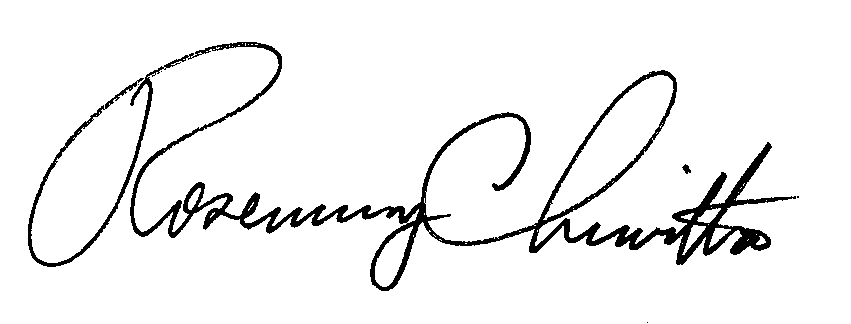 																			Rosemary Chiavetta						Secretary